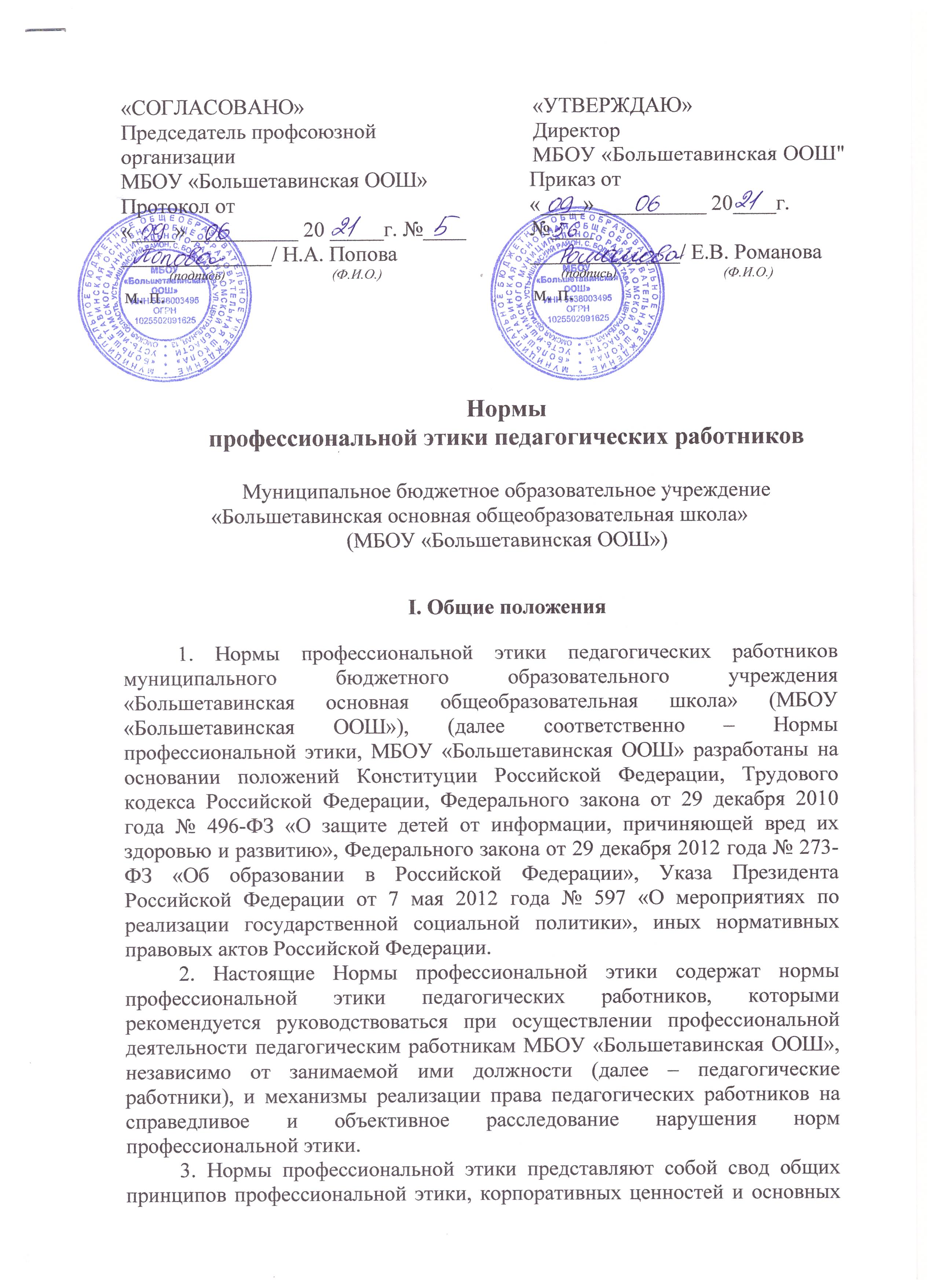 правил поведения, которыми рекомендуется руководствоваться педагогическим работникам при выполнении трудовых функций по обучению, воспитанию, развитию обучающихся и (или) организации образовательной деятельности.4. Целями Норм профессиональной этики являются:- организация профессиональной деятельности и поведения педагогических работников в соответствии с правовыми, нравственными, этическими нормами, нормами профессиональной этики;	- развитие самоконтроля педагогических работников и совершенствование морально-психологического микроклимата в трудовом коллективе МБОУ «Большетавинская ООШ»;- содействие укреплению авторитета педагогических работников; - сохранение в общественном сознании уважительного отношения к педагогической деятельности, имиджу педагогического работника; - повышение престижа профессии педагога, формирование у педагогических работников профессиональной чести и достоинства;- содействие профессиональной ориентации выпускников общеобразовательных организаций при выборе направления обучения по профессиям педагогического профиля.II. Нормы профессиональной этики педагогических работниковпри выполнении ими трудовых функций5. Педагогические работники, сознавая ответственность перед государством и обществом, при выполнении трудовых функций исходят из законодательно установленных положений:- о человеке, его правах и свободах, являющихся высшей ценностью; - об особом статусе педагогических работников в обществе.6. Педагогические работники призваны: - стремиться осуществлять свою профессиональную деятельность на высоком морально-этическом, психолого-педагогическом уровне;- внимательно и заботливо относиться к обучающимся, учитывать особенности психофизического развития обучающихся и состояние их здоровья;- соблюдать специальные условия, необходимые для получения образования лицами с ограниченными возможностями здоровья, формировать доброжелательное отношение участников образовательных отношений к лицам с ограниченными возможностями здоровья;- поддерживать деловые и доброжелательные отношения с коллегами, в том числе молодыми специалистами, ветеранами педагогического труда, основанные на принципах демократии, партнерства, коллективизма и взаимопомощи, способствовать формированию благоприятного морально-психологического климата в трудовом коллективе; - проявлять терпимость и уважение к обычаям и традициям народов Российской Федерации и других государств, учитывать культурные и иные особенности различных этнических, социальных групп и конфессий, способствовать межнациональному и межконфессиональному согласию участников образовательных отношений.7. Педагогические работники не допускают: - высказываний и действий дискриминационного характера по признакам происхождения, пола, возраста, расы, национальности, языка, гражданства, места жительства, социального, должностного, имущественного или семейного положения, ограниченных возможностей здоровья, политических или религиозных предпочтений и убеждений, принадлежности к общественным объединениям;- грубости, оскорбительных выражений, угроз, предъявления неправомерных обвинений по отношению к участникам образовательных отношений;- демонстрации социально неодобряемых привычек (курение, употребление спиртных напитков, использование нецензурной брани) в присутствии обучающихся;	- конфликтных ситуаций и действий, способных нанести ущерб чести, достоинству и деловой репутации педагогического работника и (или) МБОУ «Большетавинская ООШ»;- действий, связанных с влиянием каких-либо личных, имущественных (финансовых) и иных интересов, препятствующих добросовестному исполнению трудовых функций.8. Педагогическим работникам следует:- проявлять корректность, вежливость, выдержку, такт и внимательность в обращении с обучающимися и другими участниками образовательных отношений, соблюдать культуру речи (нормы письменной и устной речи), быть доступными для общения, открытыми и доброжелательными, уважать иные мнения;- воздерживаться от размещения в информационно-телекоммуникационной сети «Интернет», в местах доступных для детей, информации, причиняющей вред здоровью и (или) развитию детей;- придерживаться внешнего вида, способствующего уважительному отношению к педагогическим работникам и организациям сферы образования, соответствующего задачам образовательной деятельности. III. Реализация права педагогических работников на справедливое и объективное расследование нарушения Норм профессиональной этики 9. Согласно подпункту 13 пункта 3 статьи 47 Федерального закона от 29 декабря 2012 года № 273-ФЗ «Об образовании в Российской Федерации» (далее – Закон об образовании) педагогические работники имеют право на защиту профессиональной чести и достоинства, на справедливое и объективное расследование нарушения норм профессиональной этики. 10. Педагогические работники, претендующие на справедливое и объективное расследование нарушения Норм профессиональной этики, вправе обратиться в Комиссию по урегулированию споров между участниками образовательных отношений в МБОУ «Большетавинская ООШ» (далее – комиссия по урегулированию споров).	11. В целях реализации права педагогических работников на справедливое и объективное расследование нарушения Норм профессиональной этики в состав комиссии по урегулированию споров в соответствии с положением о комиссии по урегулированию споров включаются представители работников МБОУ «Большетавинская ООШ» и представители выборного органа первичной профсоюзной организации. 12. В случае несогласия педагогического работника с решением комиссии по урегулированию споров, невыполнения решения комиссии по урегулированию споров, несоответствия решения комиссии по урегулированию споров законодательству Российской Федерации или нежелания педагогического работника по каким-либо причинам обращаться в комиссию по урегулированию споров педагогический работник имеет право добиваться урегулирования конфликтных ситуаций в порядке, предусмотренном законодательством Российской Федерации.IV. Заключительные положения13. Настоящие Нормы профессиональной этики принимаются на заседании педагогического совета в качестве локального акта с учетом мнения выборного органа первичной профсоюзной организации.14. Внесение изменений в настоящие Нормы профессиональной этики осуществляется в порядке, установленном пунктом 1 статьи 30 Закона об образовании и пунктом 372 Трудового кодекса Российской Федерации, с учетом мнения выборного органа первичной профсоюзной организации.______________